Nézők számára tiltott vagy korlátozás alá eső eszközök listájaA stadionba tilos bevinni olyan eszközt, amely az azerbajdzsáni jogszabályok szerint illegálisnak vagy veszélyesnek minősül.HatályBár a jelen irányelv a stadionra és valamennyi helyszínre vonatkozik, a tiltott eszközök felderítését szolgáló ellenőrzés csak ott működik, ahol a motozás és átvizsgálás funkció aktív.Korlátozás alá eső eszköznek azok a tárgyak minősülnek, amelyek önmagukban nem jelentenek biztonsági fenyegetést, de hatással lehetnek egyes nézők biztonságára, mérkőzés közbeni kényelmére vagy a mérkőzés élvezetére. Ilyen eszközök lehetnek az alábbiak: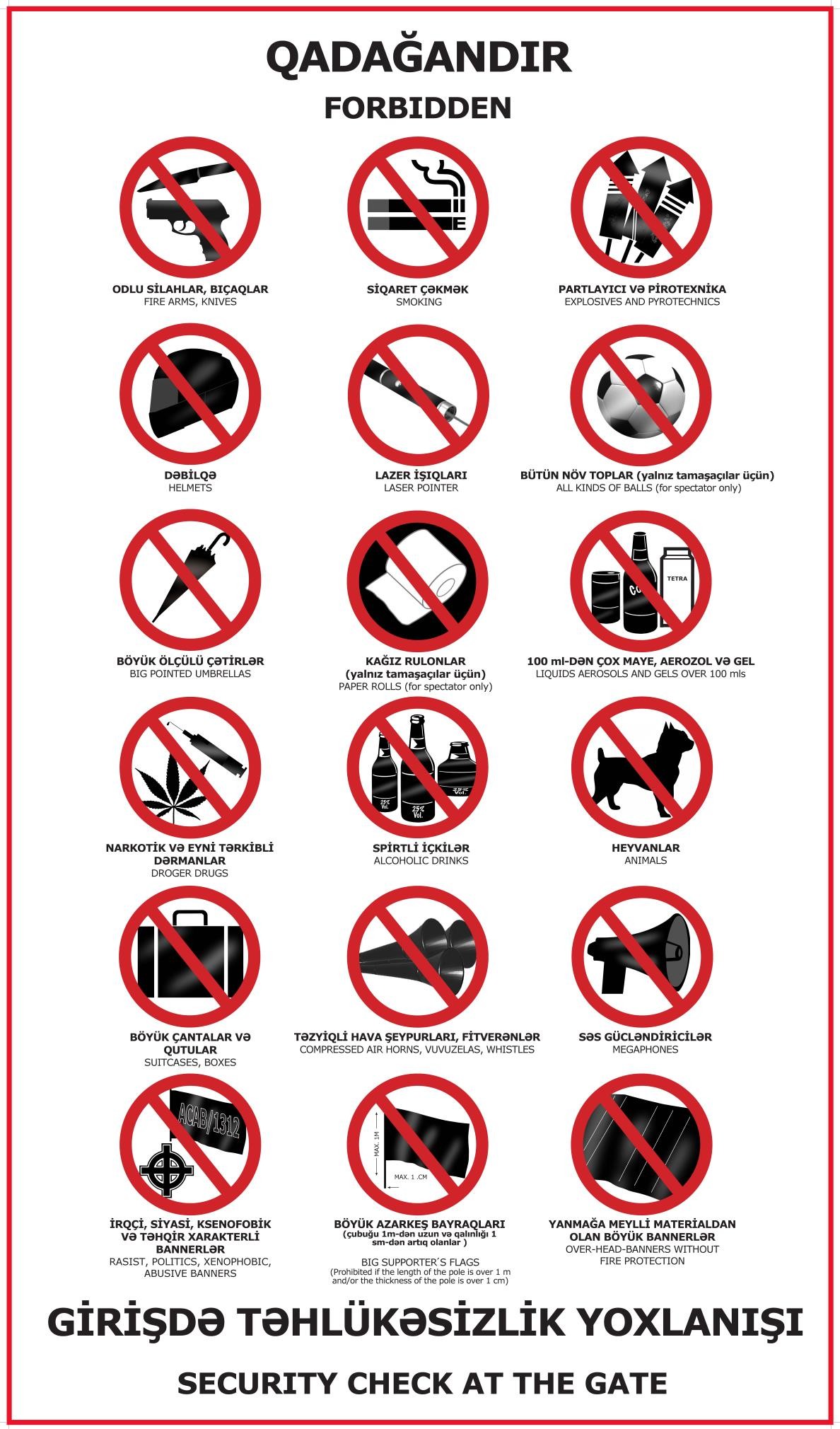 Tiltott tárgyak, eszközökKivételek / kizárásokRobbanóanyagok, robbanó elemet tartalmazó anyagok és tárgyakPuskapor bármilyen kiszerelésben és mennyiségbenTöltényhüvelyek (minden kaliber)Gázpisztoly és elemeiVadászfegyver és elemeiPirotechnikai eszközök (fáklyák, petárdák, tűzijátékok, füstbombák)TNT, dinamit, műanyag robbanószer vagy más robbanóanyagDetonátor kapszula, elektromos detonátor, elektromos gyúlékony anyag, detonátor zsinórFegyverek és lőszerekLőfegyverekJelzőpisztolyokLégfegyverekGázpalackokBármilyen lőszerElektromos sokkoló Lőfegyverek bármely főalkatrészeBármilyen fegyvernek látszó vagy fegyverként használható tárgy (játék, bot, másolat stb.)Sűrített és nem sűrített gázok, cigaretta öngyújtó személyes használatraGyúlékony folyadékok és szilárd anyagokOxidáló anyagok és szerves peroxid anyagokMérgező, radioaktív és más korrozív anyagokMérgező anyagokVeszélyes anyagok/csomagolás, amely támadásra használható vagy amellyel incidens okozható a mérkőzés alattGyógyszerek a megengedett mennyiségen és térfogaton felül (a nézők számára engedélyezett mennyiség: 1 csomag, legfeljebb 3 típusú gyógyszerrel formától függetlenül, beleértve az aeroszolokat, kapszulákat, injekciókat stb. is. Az gyógyszerek térfogata nem haladhatja meg a 100 ml-t.Gyógyszerek, inhalálók és személyes használatra szolgáló fecskendőkDrogok és pszichotróp drogokKések, vágóeszközök és más tárgyak vagy élezett fegyverek, bicskákkörömcsipeszek, körömreszelők, kiegészítők, hajtűk és kitűzők100 ml térfogatot meghaladó folyadékÜvegtartályok és palackok100 ml-nél kisebb parfümös üvegcsékMinden egyéb tárgy, amely tiltottnak vagy veszélyesnek tekinthető, vagy ilyen eszköz másolata.Korlátozás alá eső eszközökKivételek / kizárásokKerékpárok, gördeszkák, robogókÁllványok digitális fényképezőgépekhez (tripod és a támaszték), szelfi botokBármilyen nézők által használt fényképezőgépBármilyen lézeres mutatóval vagy lézersugárral rendelkező eszközNem engedélyezett vezeték nélküli eszközök, adóvevők, rádiók (drónok – UAV-ok)Mobiltelefonok, tabletek és töltők. További akkumulátorok személyes használatra.Nagy (20x25x45 cm-nél nagyobb) vagy olyan merevkeretes táskák, amelyek nem férnek be az ülés alá a nézőtérenÁllatok (kivéve a kiszolgáló állatokat)EsernyőkTúlzott zajkeltésre és a nézői élmény vagy a verseny megzavarására alkalmas eszközök (vuvuzela, dob, síp, kürt)Botok, zászlórúdnak használt horgászbotok (a többi nézőnek biztonsági kockázatot jelent, zavarja a kilátást és akadályozza az esetleges evakuálást), nagy szurkolói zászlók, ahol a rúd 1 m-nél hosszabb és/vagy a rúd átmérője 1 cm-nél nagyobbHajlékony műanyag rúdra erősített zászlók, ahol a rúd 1 m-nél nem hosszabb és/vagy a átmérője 1 cm-nél nem nagyobb Nagy élelmiszeres dobozok, jegesvödrök (útban lehet, kiürítésnél kockázatot jelent)Politikai, provokatív vagy obszcén tartalmú jelzésekNem személyes fogyasztásra szánt élelmiszerBébiételAlkohol